Keterangan : ED = evaluasi diri, dan AMI = audit mutu internal: Prodi dalam borang ini adalah seluruh komponen yang terlibat dalam pengelolaan prodi yang terdiri dari: Kajur, Sekjur, Ka.Prodi, Sekprodi, Koordinator Praktek Laboratorium, dan UPMF sesuai dengan tugas dan fungsi masing-masing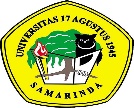 CHECKLIST AUDIT STANDAR KOMPETENSI LULUSANCHECKLIST AUDIT STANDAR KOMPETENSI LULUSANCHECKLIST AUDIT STANDAR KOMPETENSI LULUSANKode/No: FM-PM/STD/SPMI/A.1.01Tanggal berlaku : 25/02/2019Revisi : 01NoPertanyaanPertanyaanBukti DokumenCatatan AuditorEDAMI1Apakah Prodi telah merumuskan stándar kompetensi lulusan.Apakah Prodi telah merumuskan stándar kompetensi lulusan.Daftar hadir peninjauan standar kompetensi lulusan Berita Acara peninjauan standar kompetensi lulusanUndangan peninjauan standar kompetensi lulusan1ASudah, rumusan kompetensi lulusan yang ditinjauDaftar hadir peninjauan standar kompetensi lulusan Berita Acara peninjauan standar kompetensi lulusanUndangan peninjauan standar kompetensi lulusan1BSudah, rumusan kompetensi lulusan yang ditinjauDaftar hadir peninjauan standar kompetensi lulusan Berita Acara peninjauan standar kompetensi lulusanUndangan peninjauan standar kompetensi lulusan1CBelum merumuskan kompetensi lulusanDaftar hadir peninjauan standar kompetensi lulusan Berita Acara peninjauan standar kompetensi lulusanUndangan peninjauan standar kompetensi lulusan2Rumusan kompetensi lulusan mencakup kualifikasi kompetensi.Rumusan kompetensi lulusan mencakup kualifikasi kompetensi.Isi standar terkait pengetahuan, sikap dan keterampilanBerita acara peninjauan standar kompetensi lulusan terkait pembahasan 3 kualifikasiATerdiri dari 3 kualifikasi (Pengetahuan, Sikap dan Ketrampilan)Isi standar terkait pengetahuan, sikap dan keterampilanBerita acara peninjauan standar kompetensi lulusan terkait pembahasan 3 kualifikasiBTerdiri	dari 2	kualifikasi  (Pengetahuan/Sikap/ketrampilan)Isi standar terkait pengetahuan, sikap dan keterampilanBerita acara peninjauan standar kompetensi lulusan terkait pembahasan 3 kualifikasiCTerdiri dari satu (Pengetahuan/Sikap /Ketrampilan)Isi standar terkait pengetahuan, sikap dan keterampilanBerita acara peninjauan standar kompetensi lulusan terkait pembahasan 3 kualifikasi3Apakah rumusan kompetensi lulusan telah disahkan ?Apakah rumusan kompetensi lulusan telah disahkan ?Lembar pengesahan rumusan kompetensi lulusan3ASudah, rumusan kompetensi telah disahkan oleh Rektor Lembar pengesahan rumusan kompetensi lulusan3BSudah, rumusan kompetensi telah disahkan oleh DekanLembar pengesahan rumusan kompetensi lulusan3CBelum disahkanLembar pengesahan rumusan kompetensi lulusan4Apakah prodi telah memiliki buku standar kompetensi lulusan ?Apakah prodi telah memiliki buku standar kompetensi lulusan ?Buku Standar Kompetensi Lulusan4ASudah, Memiliki buku SKL dan telah disahkan oleh RektorBuku Standar Kompetensi Lulusan4BSudah, Memiliki SKL telah disahkan oleh DekanBuku Standar Kompetensi Lulusan4CBelum memiliki buku standar kompetensi (SKL)Buku Standar Kompetensi Lulusan5Apakah stándar kompetensi Lulusan telah disosialisasikan kepada mahasiswa, dosen danstakeholders ?Apakah stándar kompetensi Lulusan telah disosialisasikan kepada mahasiswa, dosen danstakeholders ?Undangan sosialisasi standar kompetensiDaftar hadir sosialisasi standar kompetensiBerita acara sosialisasi standar kompetensiDokumen foto sosialisasi5ASudah disosialisaikan ke seluruh mahasiswa, dosen, dan stakeholdersUndangan sosialisasi standar kompetensiDaftar hadir sosialisasi standar kompetensiBerita acara sosialisasi standar kompetensiDokumen foto sosialisasi5BSudah disosialisaikan ke seluruh mahasiswa dan dosenUndangan sosialisasi standar kompetensiDaftar hadir sosialisasi standar kompetensiBerita acara sosialisasi standar kompetensiDokumen foto sosialisasi5CBelum disosialisasikanUndangan sosialisasi standar kompetensiDaftar hadir sosialisasi standar kompetensiBerita acara sosialisasi standar kompetensiDokumen foto sosialisasi6Apakah Prodi memiliki tim penilai kompetensi lulusan.Apakah Prodi memiliki tim penilai kompetensi lulusan.SK Pengangkatan Tim Penilai Kompetensi LulusanASudah terbentuk dan berjalan lancarSK Pengangkatan Tim Penilai Kompetensi LulusanBDalam proses pembentukanSK Pengangkatan Tim Penilai Kompetensi LulusanCBelum adaSK Pengangkatan Tim Penilai Kompetensi Lulusan7Apakah Prodi memiliki formulir evaluasi kompetensi lulusanApakah Prodi memiliki formulir evaluasi kompetensi lulusanFormulir (kertas kerja) evaluasi kompetensi lulusan berupa kuisioner kepada userASudah memiliki dan diedarkan kepada pengguna lulusan (stakeholder / organisasi profesiFormulir (kertas kerja) evaluasi kompetensi lulusan berupa kuisioner kepada userBSudah memiliki tetapi belum diedarkan kepada pengguna lulusanFormulir (kertas kerja) evaluasi kompetensi lulusan berupa kuisioner kepada userCBelum memilikiFormulir (kertas kerja) evaluasi kompetensi lulusan berupa kuisioner kepada user8Persentase dosen tetap yang memiliki Sertifikat Kompetensi/Profesi/Keahlian Praktis:Persentase dosen tetap yang memiliki Sertifikat Kompetensi/Profesi/Keahlian Praktis:Print out data rata-rata IPK dari forlap dikti/siakadBuku IndukAMemiliki data lengkapPrint out data rata-rata IPK dari forlap dikti/siakadBuku IndukBMemiliki data, tetapi hanya sebagianPrint out data rata-rata IPK dari forlap dikti/siakadBuku IndukCBelum memiliki dataPrint out data rata-rata IPK dari forlap dikti/siakadBuku Induk